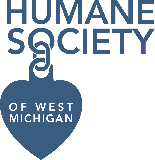 AC-03   VACCINES – DOG FLOWCHART